            Памятка для родителей.  ПАЛЬЧИКОВЫЕ КРАСКИ СВОИМИ РУКАМИ 

РЕЦЕПТ1: Рецепт йогуртовых пальчиковых красок
Для их приготовления нужно купить обычный детский йогурт и пищевой краситель. Подготовьте емкости для будущих красок, разлейте йогурт по ним. Добавьте в каждую емкость пищевой краситель (гелевый или жидкий), размешайте до получения однородной массы. Пальчиковые краски готовы! 
РЕЦЕПТ 2: Пальчиковые краски из муки
Для приготовления этих пальчиковых красок своими руками понадобится больше времени и ингредиентов. Такие краски хорошо подойдут для занятий с детками постарше (1-1,5 года), когда процесс рисования станет занимать дольше времени. Вам понадобятся следующие ингредиенты: - полкилограмма муки; - 5 столовых ложек соли; - 2 столовые ложки растительного масла; - вода в таком количестве, чтобы в итоге получилась масса, сходная по консистенции со сметаной; - пищевой краситель. Все компоненты нужно перемешать (проще всего это сделать с помощью блендера или миксера). Дальше уже озвученный выше процесс – полученную смесь разливаем по баночкам и добавляем пищевой краситель. 

РЕЦЕПТ 3: Пальчиковые краски а-ля клейстер
Для деток еще старше, которые уже не стремятся все тянуть в рот (1,5-2 года) можно использовать эти краски. Правда, их приготовление отнимет достаточно много времени и сил. Вам потребуется полстакана крахмала и полстакана холодной воды. Эти компоненты нужно смешать до получения однородной массы. В полученную массу постепенно добавить 1 литр кипятка, при этом постоянно ее помешивая. Получится прозрачная смесь, в которую нужно всыпать полстакана талька, продолжая без остановки помешивать. Дождаться, когда смесь остынет и добавить полтора стакана мыльной стружки. Тщательно размешать. Разлить полученную смесь по емкостям, добавить пищевой краситель. Ненадолго поставить в холодильник, чтобы все компоненты окончательно «подружились» – пальчиковые краски своими руками готовы! 
Хранить самодельные пальчиковые краски нужно в холодильнике. Перед рисованием достать их нужно заранее, чтобы они успели нагреться до комнатной температуры. Обычно срок хранения составляет 1-2 недели, но если есть какие-то подозрения насчет качества красок, лучше вылить их и сделать новые.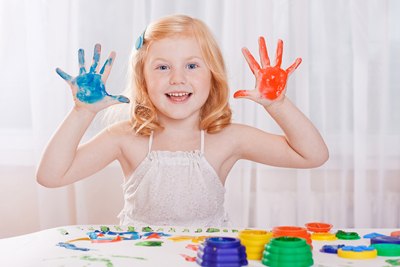 